Стоимость экскурсий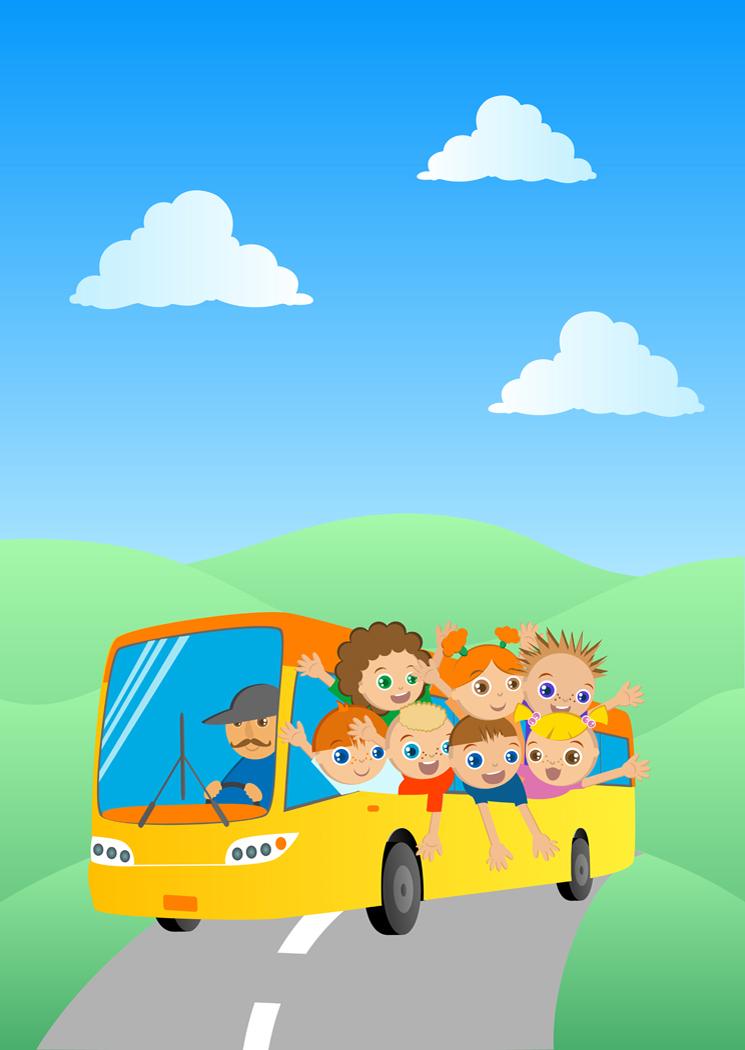 НАЗВАНИЕ ЭКСКУРСИИНАЗВАНИЕ ЭКСКУРСИИНАЗВАНИЕ ЭКСКУРСИИТомскТомск20/30+240+3Обзорные экскурсииТомск – любимый город310270Дружба народов на Томской земле310270Томск в погоне за золотом310270Геометрия в городском пространстве310270Томск в легендах и сказаниях310270Купечество Томска310270Пленники Томска310270Томск архитектурный310270Уникальные памятники Томска310270Томск – сибирские Афины350300Небесные хранители Томска310270Юные Томсковеды350300Производственные экскурсииТомский кондитер430-«Пейте дети молоко» Завод Деревенское молочко430-Русские блины530Хлеб - всему голова440Гончарное мастерство610Ореховый рай540-Путешествие в INTERSPAR410-Пряничная сказка510-Кондитерские штучки460Юные пиццайоло650Пирожное муравейник610Белогривые лошадки540490Под крылом самолета (аэропорт Богашево)440-Мультяшный мир560-Путешествие в мир ТВ460-Звездная дорога (Планетарий)490460Супер-собаки (питомник УВД)320-Сила воды310-3D-путешествие310270Дом радио410-Музейные экскурсииСибирские тропики (Ботанический сад)490460«В царстве Берендея» Музей леса (Тимирязево)380340Музей начала наук «Точка гравитации» За доп. плату мастер-класс по математике.460Музей славянской мифологии / Музей славянской мифологии (с мастер-классом)390/430360/390Музей истории Томска390-Краеведческий музей380-Музей деревянного зодчестваПо запросуПо запросуВ гостях у Российско-Немецкого дома550-Музей НКВД370-Музей пожарной охраны310Развлекательные экскурсииЛазерный пейнтбол520-К бабушке в деревню570Путешествие в мир растений370330БоулингПо запросуПо запросуВолшебный песок450-Теплоходная прогулкаПо запросуПо запросуЭкстрим парк «Полоса препятствий»670610Татарская слобода550510Городской сад ждет своих гостей!По запросуПо запросуЗагородные экскурсииТомское Лукоморье340310В гостях у Воеводы530490Северский зоопарк500460Прогулки в «Околице»360330Золотые прииски620520Сибирский Грааль620520Томская ПисаницаОт 1 300Туры выходного дняНовосибирскийэкспресс, 1 деньОт 1100Новосибирскийэкспресс, 2 дняОт 3 800Мариинск историческийПо запросуПо запросуВ гости в КемеровоПо запросуПо запросуГород у Красного ЯраПо запросуПо запросу